POSTUP prihlásenia stratených priečinkovThunderbirdPravý klik na schránku a následne vybrať možnosť „Prihlásiť k odberu“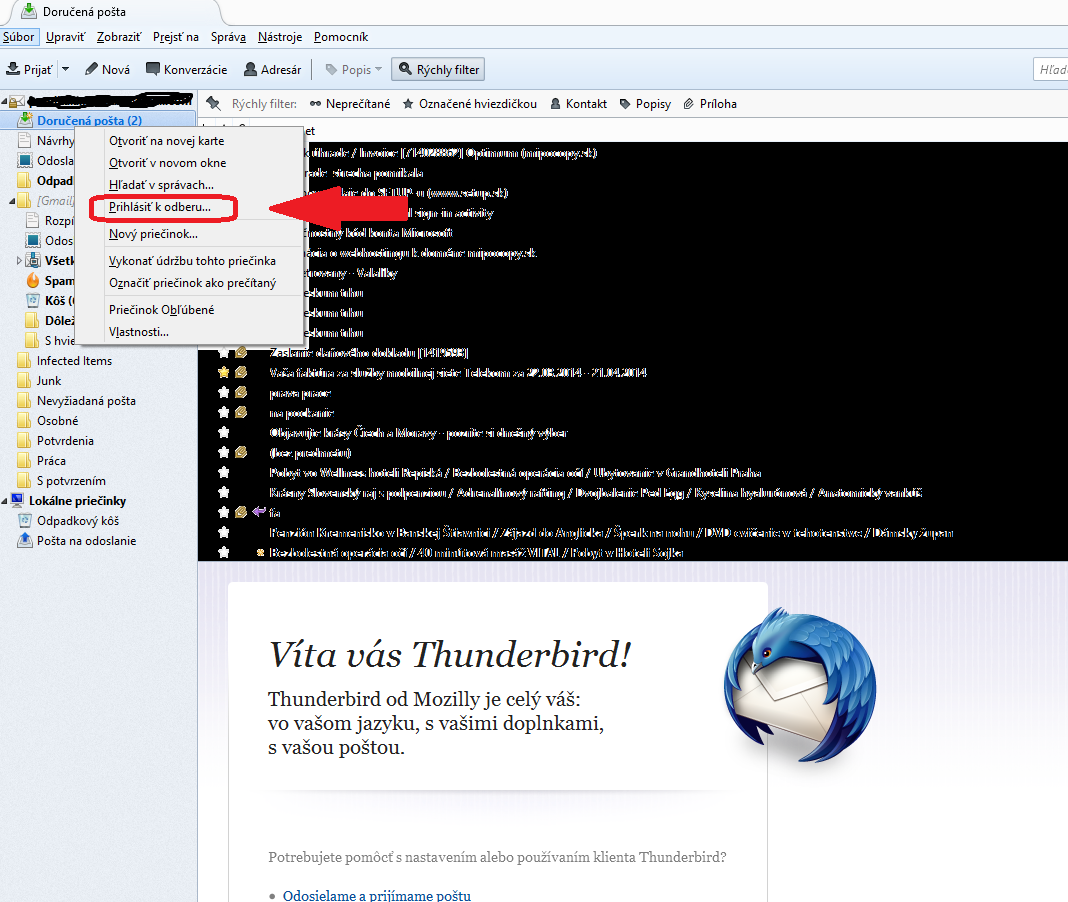 Zo zoznamu vybrať potrebné priečinky a podpriečinky a potvrdiť 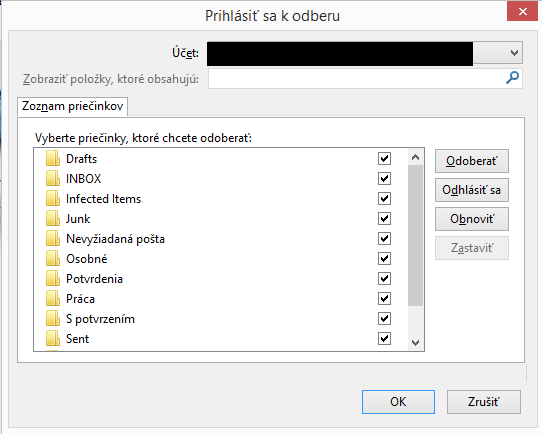 OutlookV prípade, že je outlook nastavený na exchange server, tak sa celý obsah schránky zobrazí automaticky. Priečinky a podpriečinky nie je potrebné prihlasovať. 